.You will start the dance 32 counts into the start of the music. For fun clap your hands with the touches on the angle steps.VINE RIGHT (R), VINE LEFT (L)ANGLE STEPS WITH TOUCHES (8 COUNTS) – K-STEPHEEL SPLITS TWICE, DOUBLE HEEL, DOUBLE TOEHEEL & HEEL & DOUBLE HEEL, TOE TOUCH, SIDE TOUCH, "SLAPPIN LEATHER" ¼ TURN LREPEATFootloose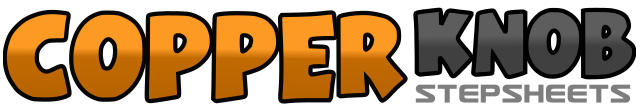 .......Count:32Wall:4Level:Beginner / Intermediate.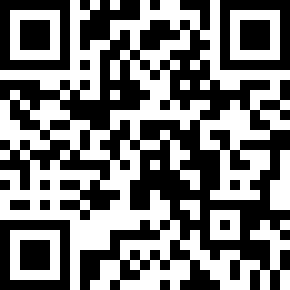 Choreographer:Levi J. Hubbard (USA) & Starla Rodgers (USA)Levi J. Hubbard (USA) & Starla Rodgers (USA)Levi J. Hubbard (USA) & Starla Rodgers (USA)Levi J. Hubbard (USA) & Starla Rodgers (USA)Levi J. Hubbard (USA) & Starla Rodgers (USA).Music:Footloose - Kenny LogginsFootloose - Kenny LogginsFootloose - Kenny LogginsFootloose - Kenny LogginsFootloose - Kenny Loggins........1-4Step R to side, cross L behind R, step R to side, touch L together5-8Step L to side, cross R behind L, step L to side, touch R together9-12Step R forward at an angle, touch L together, step L backward at an angle, touch R together13-16Step R backward at an angle, touch L together, step L forward at an angle, R touch together17-20Split heels apart, bring back to center, split heels apart, bring back to center21-24Touch R heel forward, tap R heel forward, tap R toe backward, tap R toe backward25Touch R heel forward&26Step R together, touch L heel forward&27Step L together, touch R heel forward28-30Touch R heel forward, touch R toe back, touch R toe out to side31Bring R foot up in front of L leg and slap the heel of foot with your L hand32Bring R foot out behind you slapping heel of foot with your R hand at the same time making ¼ turn L                                                                                                   9:00